АДМИНИСТРАЦИЯ СМОЛЕНСКОЙ ОБЛАСТИПОСТАНОВЛЕНИЕот 27 июня 2022 г. N 429О ВНЕСЕНИИ ИЗМЕНЕНИЯ В ПОЛОЖЕНИЕ О РЕГИОНАЛЬНОМГОСУДАРСТВЕННОМ КОНТРОЛЕ (НАДЗОРЕ) ЗА ПРИМЕНЕНИЕМ ЦЕННА ЛЕКАРСТВЕННЫЕ ПРЕПАРАТЫ, ВКЛЮЧЕННЫЕ В ПЕРЕЧЕНЬ ЖИЗНЕННОНЕОБХОДИМЫХ И ВАЖНЕЙШИХ ЛЕКАРСТВЕННЫХ ПРЕПАРАТОВ,НА ТЕРРИТОРИИ СМОЛЕНСКОЙ ОБЛАСТИАдминистрация Смоленской области постановляет:Внести в Положение о региональном государственном контроле (надзоре) за применением цен на лекарственные препараты, включенные в перечень жизненно необходимых и важнейших лекарственных препаратов, на территории Смоленской области, утвержденное постановлением Администрации Смоленской области от 30.11.2021 N 754, изменение, дополнив его пунктом 72.1 следующего содержания:"72.1. Для фиксации должностными лицами, проводящими контрольные (надзорные) мероприятия, доказательств нарушений обязательных требований могут использоваться фотосъемка, аудио- и видеозапись (далее - технические средства).Видеозапись может осуществляться посредством технических средств, имеющихся в распоряжении должностного лица.Аудиозапись проводимого контрольного (надзорного) мероприятия осуществляется при отсутствии возможности осуществления видеозаписи.Аудио- и (или) видеозапись осуществляются открыто, с уведомлением в начале и конце записи о дате, месте, времени начала и окончания осуществления записи.При проведении контрольного (надзорного) мероприятия аудио- или видеозапись осуществляется в случаях:- проведения контрольного (надзорного) мероприятия во взаимодействии с контролируемым лицом одним должностным лицом;- с момента выявления при проведении контрольного (надзорного) мероприятия во взаимодействии с контролируемым лицом признаков нарушений обязательных требований;- в случае отказа контролируемого лица должностному лицу в доступе на объекты контроля;- при проведении выездной проверки.Решение о применении копировальных аппаратов, сканеров, телефонов (в том числе сотовой связи), иных технических средств при осуществлении контрольных (надзорных) мероприятий принимается должностным лицом самостоятельно. Результаты применения технических средств оформляются приложением к акту контрольного (надзорного) мероприятия.Использование фотосъемки и видеозаписи для фиксации доказательств нарушений обязательных требований осуществляется с учетом требований законодательства Российской Федерации о защите государственной и иной охраняемой законом тайны.".ГубернаторСмоленской областиА.В.ОСТРОВСКИЙ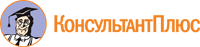 